  STUDENT GOALS TEMPLATE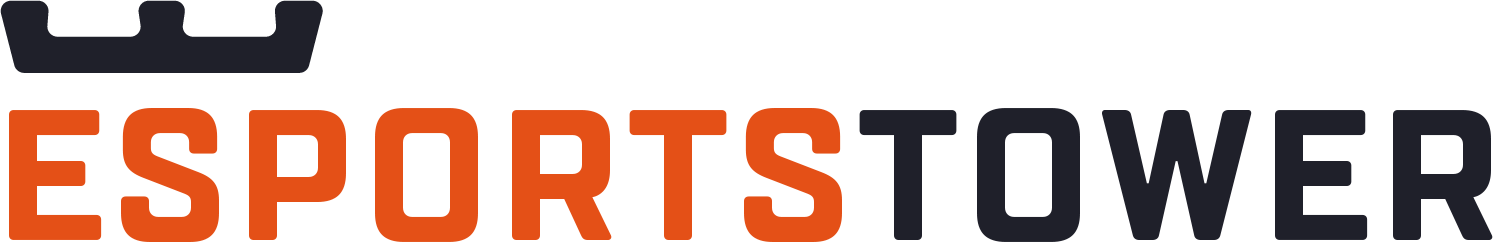 STUDENTSTUDENTSTUDENT IDTEACHERTEACHERGRADEDATEGROWTH GOALSUBJECTFALL RITRIT POINT 
GROWTHTARGET RITSPRING RITACTUAL RIT 
GROWTHNET GROWTH 
+ OR –MATHREADINGLANGUAGECONTENT AREA GOALCONTENT AREA GOALCONTENT AREA GOALCONTENT AREA GOALCONTENT AREA GOALCONTENT AREA GOALCONTENT AREA GOALMATHGOAL AREAGOAL AREAFALL RANGEFALL RANGESPRING RANGESPRING RANGEOVERALL RITFALLSPRINGMATH GOALREADINGGOAL AREAGOAL AREAFALL RANGEFALL RANGESPRING RANGESPRING RANGEOVERALL RITFALLSPRINGREADING GOALLANGUAGEGOAL AREAGOAL AREAFALL RANGEFALL RANGESPRING RANGESPRING RANGEOVERALL RITFALLSPRINGLANGUAGE GOALSTUDENTSTUDENTPARENTPARENTTEACHERTEACHERSIGNATURESDISCLAIMERDISCLAIMERAny articles, templates, or information provided by Esports Tower on the website are for reference only. While we strive to keep the information up to date and correct, we make no representations or warranties of any kind, express or implied, about the completeness, accuracy, reliability, suitability, or availability with respect to the website or the information, articles, templates, or related graphics contained on the website. Any reliance you place on such information is therefore strictly at your own risk. This material is intended for individual use only. © Esports Tower LLC - All rights reserved.